                                                         ΠΙΝΑΚΑΣ ΕΚΔΗΛΩΣΕΩΝ ΙΟΥΝΙΟΥ 2016                                       ΣΤΟ ΑΜΦΙΘΕΑΤΡΟ  <<ΕΥΑΓΟΡΑΣ ΠΑΛΛΗΚΑΡΙΔΗΣ>>                                                ΤΟΥ Τ.Ε.Ι. ΚΕΝΤΡΙΚΗΣ ΜΑΚΕΔΟΝΙΑΣ                                                                                                                                      Η ΠΡΟΪΣΤΑΜΕΝΗ                                                                                                                                      ΣΟΦΙΑ ΤΣΑΡΟΥΧA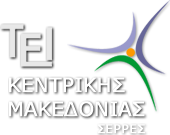 ΤΕΧΝΟΛΟΓΙΚΟ ΕΚΠΑΙΔΕΥΤΙΚΟ ΙΔΡΥΜΑ ΚΕΝΤΡΙΚΗΣ ΜΑΚΕΔΟΝΙΑΣ Τμήμα Δημοσίων & Διεθνών ΣχέσεωνΠληροφορίες : Σ. ΤσαρούχαΤέρμα Μαγνησίας 62124, ΣέρρεςΤηλ:+30 23210  49115Fax: +30 23210  46556e-mail : eu@teiser.grΣέρρες     26/05/2016Αριθ. Πρωτ.: Δ.Υ.A/AΕΚΔΗΛΩΣΗΗΜΕΡΟΜΗΝΙΑ / ΩΡΑΤΗΛΕΦΩΝΟ ΔΙΟΡΓΑΝΩΤΗ1ΕΚΔΗΛΩΣΗ ΠΑΝΗΠΕΙΡΩΤΙΚΟΥ ΣΥΛΛΟΓΟΥ Ν. ΣΕΡΡΩΝ 04-06-2016 / ΣΑΒΒΑΤΟ  /  7: 30 μ.μΤηλ: 23210 63 3992-ΟΡΚΩΜΟΣΙΑ ΤΜΗΜΑΤΟΣ ΕΣΩΤ. ΑΡΧΙΤΕΚΤ., ΔΙΑΚΟΣΜ. & ΣΧΕΔΙΑΣΜΟΥ ΑΝΤΙΚΕΙΜΕΝΩΝ -ΟΡΚΩΜΟΣΙΑ ΤΜΗΜΑΤΟΣ ΜΗΧΑΝΟΛΟΓΩΝ ΜΗΧΑΝΙΚΩΝ Τ.Ε.07-06-2016 /ΤΡΙΤΗ/ 10:30 π.μ.07-06-2016 / ΤΡΙΤΗ/ 12:00 μ.Τηλ: 23210 49 337Τηλ: 23210 49 1243- ΟΡΚΩΜΟΣΙΑ ΤΜΗΜΑΤΟΣ ΛΟΓΙΣΤΙΚΗΣ ΚΑΙ ΧΡΗΜΑΤΟΟΙΚΟΝΟΜΙΚΗΣ08-06-2016 / ΤΕΤΑΡΤΗ/ 12:00 μ. Τηλ: 23210 49 1364ΟΡΚΩΜΟΣΙΑ ΜΕΤΑΠΤΥΧΙΑΚΩΝ ΔΙΟΙΚΗΣΗΣ ΕΠΙΧΕΙΡΗΣΕΩΝ-ΔΗΜΟΣΙΑ ΔΙΟΙΚΗΣΗ  - HOSPITALITY AND TOURISM 13-06-2016/ ΔΕΥΤΕΡΑ /12.00 μ. Τηλ: 23210 49 1355-ΟΡΚΩΜΟΣΙΑ ΤΜΗΜΑΤΟΣ ΜΗΧΑΝΙΚΩΝ ΠΛΗΡΟΦΟΡΙΚΗΣ Τ.Ε.14-06-2016 / ΤΡΙΤΗ / 12:00 μ.Τηλ: 23210 49 3416- ΟΡΚΩΜΟΣΙΑ ΚΑΤΕΘΥΝΣΗΣ ΠΟΛΙΤΙΚΩΝ ΜΗΧΑΝΙΚΩΝ Τ.Ε. - ΟΡΚΩΜΟΣΙΑ ΚΑΤΕΘΥΝΣΗΣ ΜΗΧ/ΚΩΝ ΤΟΠΟΓΡΑΦΙΑΣ & ΓΕΩΠΛΗΡ. Τ.Ε.15-06-2016 / ΤΕΤΑΡΤΗ / 10:30 π.μ.15-06-2016 / ΤΕΤΑΡΤΗ / 12:00 μ.Τηλ: 23210 49 151Τηλ: 23210 49 1077- ΟΡΚΩΜΟΣΙΑ ΤΜΗΜΑΤΟΣ ΔΙΟΙΚΗΣΗΣ ΕΠΙΧΕΙΡΗΣΕΩΝ 16-06-016 / ΠΕΜΠΤΗ/ 12:00 μ.Τηλ: 23210 49 1358-ΟΡΚΩΜΟΣΙΑ ΜΕΤΑΠΤΥΧΙΑΚΟΥ ΔΙΟΙΚΗΣΗΣ ΕΠΙΧΕΙΡΗΣΕΩΝ/ MBA22-06-2016 / ΤΕΤΑΡΤΗ /12:00 μ.Τηλ: 23210 49 135